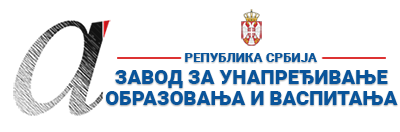 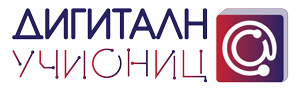 ПРИПРЕМА ЗА ЧАС*Уз припрему за час пожељно је приложити и презентацију коришћену за реализацију часа (уколико је презентација коришћена). Презентација се може урадити у било ком софтверу за израду презентација (PowerPoint, Google Slide, Prezi, Zoho Show, Sway, Canva или било који други). Уколико је презентација урађена у онлајн апликацији, доставља се тако што се линк ка презентацији наводи у обрасцу у реду „13. Линкови“.**Ред „14. Начини провере остварености исхода“ и „15. Оквир за преиспитивање оствареног часа“ се попуњава ако је час реализован.***Уколико наставник жели у припрему за час може уврстити и додатне описе (нпр. стандарди, кључни појмови, корелација, међупредметне компетенције и сл.). Ове описе навести на крају припреме (после реда 15.) додавањем нових редова у табелу.****НАЈКВАЛИТЕТНИЈЕ ПРИПРЕМЕ ЗА ЧАС БИЋЕ ПОСТАВЉЕНЕ У БАЗУ РАДОВА НА САЈТУ ПРОЈЕКТА https://digitalnaucionica.edu.rs/1. Школа„Јован Грчић Миленко“ МестоБеочинБеочинБеочин2. Наставник (име и презиме)Мелита НедељковићМелита НедељковићМелита НедељковићМелита НедељковићМелита Недељковић3. Предмет:МатематикаМатематикаМатематикаРазред први4. Наставна тема - модул:Бројеви до 10Бројеви до 10Бројеви до 10Бројеви до 10Бројеви до 105. Наставна јединица:СабирањеСабирањеСабирањеСабирањеСабирање6. Циљ наставне јединице:Ученици стичу знање о сабирању бројева до 5Ученици стичу знање о сабирању бројева до 5Ученици стичу знање о сабирању бројева до 5Ученици стичу знање о сабирању бројева до 5Ученици стичу знање о сабирању бројева до 57. Очекивани исходи:По завршетку рада ученик ће бити у стању:прочитазапишеупоредиуреди бројеве до 5сабере два једноцифрена броја у скупу бројева до 5користи појмове: једнакост,сабирак,збир и сабирањеПо завршетку рада ученик ће бити у стању:прочитазапишеупоредиуреди бројеве до 5сабере два једноцифрена броја у скупу бројева до 5користи појмове: једнакост,сабирак,збир и сабирањеПо завршетку рада ученик ће бити у стању:прочитазапишеупоредиуреди бројеве до 5сабере два једноцифрена броја у скупу бројева до 5користи појмове: једнакост,сабирак,збир и сабирањеПо завршетку рада ученик ће бити у стању:прочитазапишеупоредиуреди бројеве до 5сабере два једноцифрена броја у скупу бројева до 5користи појмове: једнакост,сабирак,збир и сабирањеПо завршетку рада ученик ће бити у стању:прочитазапишеупоредиуреди бројеве до 5сабере два једноцифрена броја у скупу бројева до 5користи појмове: једнакост,сабирак,збир и сабирање8. Методе рада:Илустративно-демонстративна, дијалошкаИлустративно-демонстративна, дијалошкаИлустративно-демонстративна, дијалошкаИлустративно-демонстративна, дијалошкаИлустративно-демонстративна, дијалошка9. Облици рада:Индивидуални, фронталниИндивидуални, фронталниИндивидуални, фронталниИндивидуални, фронталниИндивидуални, фронтални10. Потребна опрема / услови / наставна средства за реализацију часаУџбеник, рачунар, пројектор, таблаУџбеник, рачунар, пројектор, таблаУџбеник, рачунар, пројектор, таблаУџбеник, рачунар, пројектор, таблаУџбеник, рачунар, пројектор, табла11. Дигитални образовни материјали / дигитални уџбеници коришћени за реализацију часаМаша и Раша - Математика, уџбеник за 1. разред основне школе, KlettМаша и Раша - Математика, уџбеник за 1. разред основне школе, KlettМаша и Раша - Математика, уџбеник за 1. разред основне школе, KlettМаша и Раша - Математика, уџбеник за 1. разред основне школе, KlettМаша и Раша - Математика, уџбеник за 1. разред основне школе, KlettПланиране активности наставникаПланиране активности ученикаПланиране активности ученикаПланиране активности ученикаПланиране активности ученика12.1. Уводни део часа Преглед и анализа домаћег задаткаОбнављање здруживања скупова, речи плус и одговарајућег симболичког записПример: група ученика се држи за руке и формирају круг. Унутар њега су две девојчице и придружи им се један дечак. Учитељ примерима наводи ученике да дођу до закључка о бројности у новодобијеном скупуАктивно учествовање у реализацији задатог примераФормирање скупова дечака и девојчица, здружују формиране скупове у нови скуп и одређују број елемената новодобијеног скупа и симболички записују извршене радње користећи ознаке за речи плус и једнакоАктивно учествовање у реализацији задатог примераФормирање скупова дечака и девојчица, здружују формиране скупове у нови скуп и одређују број елемената новодобијеног скупа и симболички записују извршене радње користећи ознаке за речи плус и једнакоАктивно учествовање у реализацији задатог примераФормирање скупова дечака и девојчица, здружују формиране скупове у нови скуп и одређују број елемената новодобијеног скупа и симболички записују извршене радње користећи ознаке за речи плус и једнакоАктивно учествовање у реализацији задатог примераФормирање скупова дечака и девојчица, здружују формиране скупове у нови скуп и одређују број елемената новодобијеног скупа и симболички записују извршене радње користећи ознаке за речи плус и једнако12.2. Средишњи део часаКоришћење дигиталног уџбеника Математика за први разред уџбеник број 2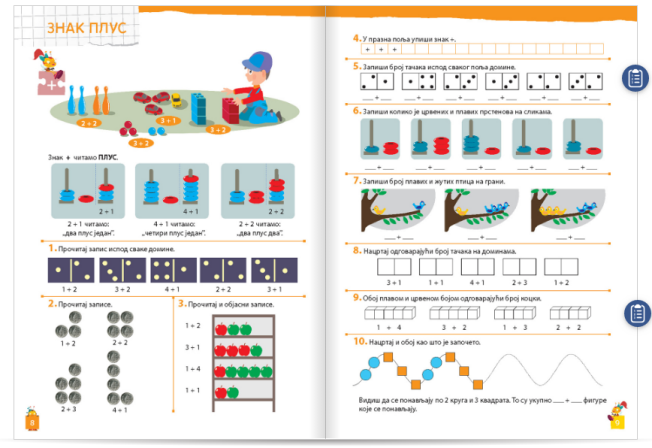 Именује елементе здружених скупова и скуповима придружује одговарајуће бројеве на основу претходно стеченог знањаЗаписују и читају једнакост: 2+1=3У свеске  записују знак +Решавају задатке из уџбеника на страни број 8 и 9Именује елементе здружених скупова и скуповима придружује одговарајуће бројеве на основу претходно стеченог знањаЗаписују и читају једнакост: 2+1=3У свеске  записују знак +Решавају задатке из уџбеника на страни број 8 и 9Именује елементе здружених скупова и скуповима придружује одговарајуће бројеве на основу претходно стеченог знањаЗаписују и читају једнакост: 2+1=3У свеске  записују знак +Решавају задатке из уџбеника на страни број 8 и 9Именује елементе здружених скупова и скуповима придружује одговарајуће бројеве на основу претходно стеченог знањаЗаписују и читају једнакост: 2+1=3У свеске  записују знак +Решавају задатке из уџбеника на страни број 8 и 912.3. Завршни део часаПровера усвојености наставног садржаја решавањем магичног квадрата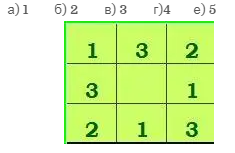 Задавање домаћег задатка у уџбенику страна 10Ученици су подељени у четири групе и свака група предлаже решење математичког квадрата Ученици су подељени у четири групе и свака група предлаже решење математичког квадрата Ученици су подељени у четири групе и свака група предлаже решење математичког квадрата Ученици су подељени у четири групе и свака група предлаже решење математичког квадрата 13. Линкови ка презентацији уколико је она урађена у онлајн алату ка дигиталном образовном садржају уколико је доступан на интернету ка свим осталим онлајн садржајима који дају увид у припрему за час и његову реализацију http://skolskisajt.in.rs/magicni-kvadrat/https://learningapps.orghttp://skolskisajt.in.rs/magicni-kvadrat/https://learningapps.orghttp://skolskisajt.in.rs/magicni-kvadrat/https://learningapps.orghttp://skolskisajt.in.rs/magicni-kvadrat/https://learningapps.orghttp://skolskisajt.in.rs/magicni-kvadrat/https://learningapps.org14. Начини провере остварености исходаПутем игрице са сајта https://learningapps.org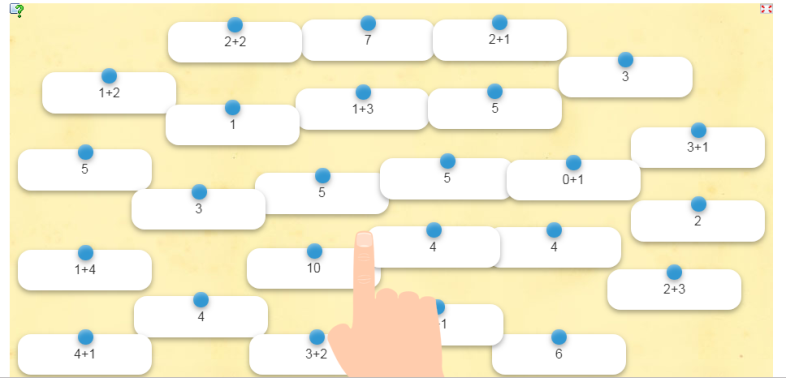 Путем игрице са сајта https://learningapps.orgПутем игрице са сајта https://learningapps.orgПутем игрице са сајта https://learningapps.orgПутем игрице са сајта https://learningapps.org15. Оквир за преиспитивање оствареног часа: планирани начини провере остварености исхода;избор активности;одступања/потешкоће приликом остваривања планираног. Шта бих  променио/ла, другачије урадио/ла?Начин провере остварености исхода ученицима се веома допаоНије било потешкоћа приликом остваривања планаНачин провере остварености исхода ученицима се веома допаоНије било потешкоћа приликом остваривања планаНачин провере остварености исхода ученицима се веома допаоНије било потешкоћа приликом остваривања планаНачин провере остварености исхода ученицима се веома допаоНије било потешкоћа приликом остваривања планаНачин провере остварености исхода ученицима се веома допаоНије било потешкоћа приликом остваривања плана